Bathford Church School 2020-2021 Term DatesBathford Church School 2020-2021 Term DatesBathford Church School 2020-2021 Term DatesBathford Church School 2020-2021 Term DatesBathford Church School 2020-2021 Term DatesBathford Church School 2020-2021 Term DatesBathford Church School 2020-2021 Term DatesBathford Church School 2020-2021 Term DatesBathford Church School 2020-2021 Term DatesBathford Church School 2020-2021 Term DatesBathford Church School 2020-2021 Term DatesBathford Church School 2020-2021 Term DatesBathford Church School 2020-2021 Term DatesBathford Church School 2020-2021 Term DatesBathford Church School 2020-2021 Term DatesBathford Church School 2020-2021 Term DatesBathford Church School 2020-2021 Term DatesBathford Church School 2020-2021 Term DatesBathford Church School 2020-2021 Term DatesBathford Church School 2020-2021 Term DatesBathford Church School 2020-2021 Term Dates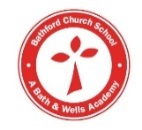 September 2020September 2020September 2020September 2020September 2020September 2020September 2020September 2020October 2020October 2020October 2020October 2020October 2020October 2020October 2020October 2020November 2020November 2020November 2020November 2020November 2020November 2020November 2020November 2020November 2020WKMoTuWeThFrSaSuWKMoTuWeThFrSaSuWKMoTuTuWeThFrSaSu112345651234912789101112136567891011102334567831415161718192071213141516171811910101112131415421222324252627819202122232425121617171819202122528293092627282930311323242425262728291430December 2020December 2020December 2020December 2020December 2020December 2020December 2020December 2020January 2021January 2021January 2021January 2021January 2021January 2021January 2021January 2021February 2021February 2021February 2021February 2021February 2021February 2021February 2021February 2021February 2021WKMoTuWeThFrSaSuWKMoTuWeThFrSaSuWKMoTuTuWeThFrSaSu1412345618123231223456715789101112131945678910248991011121314161415161718192020111213141516172515161617181920211721222324252627211819202122232426222323242526272818282930312225262728293031March 2021March 2021March 2021March 2021March 2021March 2021March 2021March 2021April 2021April 2021April 2021April 2021April 2021April 2021April 2021April 2021May 2021May 2021May 2021May 2021May 2021May 2021May 2021May 2021May 2021WKMoTuWeThFrSaSuWKMoTuWeThFrSaSuWKMoTuTuWeThFrSaSu2712345673112343512288910111213143256789101136344567892915161718192021331213141516171837101111121314151630222324252627283419202122232425381718181920212223312930313526272829303924252526272829304031June 2021June 2021June 2021June 2021June 2021June 2021June 2021June 2021July 2021July 2021July 2021July 2021July 2021July 2021July 2021July 2021August 2021August 2021August 2021August 2021August 2021August 2021August 2021August 2021August 2021WKMoTuWeThFrSaSuWKMoTuWeThFrSaSuWkMoTuTuWeThFrSaSu401234564412344814178910111213455678910114923345678421415161718192046121314151617185091010111213141543212223242526274719202122232425511617171819202122442829304826272829303152232424252627282953303131